Atividade Regular CP EDP| Delegação Setúbal  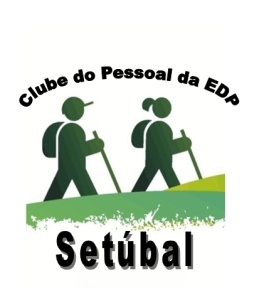 Pedestrianismo | 29 Maio, Dom | Setúbal   PRAIAS DA ARRÁBIDA  Esta caminhada com partida e chegada na Praia da Figueirinha, leva-nos a percorrer algumas praias da Arrábida entre a Figueirinha e o Portinho da Arrábida. Iremos passar por praias magníficas com paisagens fabulosas sobre a serra, onde a flora autóctone está bem presente. Visitaremos ainda a gruta de Santa Margarida da Lapa (se houver tempo) com vista para o mar, regressando ao ponto de partida pelo mesmo caminho com uma ligeira alteração.Um percurso diferente que nos mostra a beleza das praias e da serra da Arrábida, na vertente de baixo para cima.Dados Técnicos Ponto de encontro: Praia da Figueirinha – Setúbal Coordenadas geográficas (GPS): N38º29'5.00'' W08º56'46.18''Concentração 08h45 Início 9h00 – Duração aprox. 4hExtensão da Trilha aproximada: 12 KmsGrau dificuldade: Moderado   Topologia: Linear (ida e volta) Desníveis: Algumas subidas suavesPiso: Areia da praia, trilhos de natureza e alcatrão Percurso: em ambiente de praia no Parque Natural da ArrábidaPontos de interesse: Gruta de Santa Margarida, praias e paisagens envolventes.Desaconselhável o uso de calções e mangas curtas. Braços e pernas devem estar protegidos por causa da vegetação.  A não esquecer     Levar roupa adequada e calçado com sola aderenteLevar pequena merenda, água q.b.      Clube Pessoal EDP – Delegação de Setúbal Estrada dos Ciprestes Nº 15 - 2900-319 Setúbal Tel. 265003800                                                                                                                                                 www.clubeedpsetubal.weebly.com | clubeedp.setubal@gmail.com 